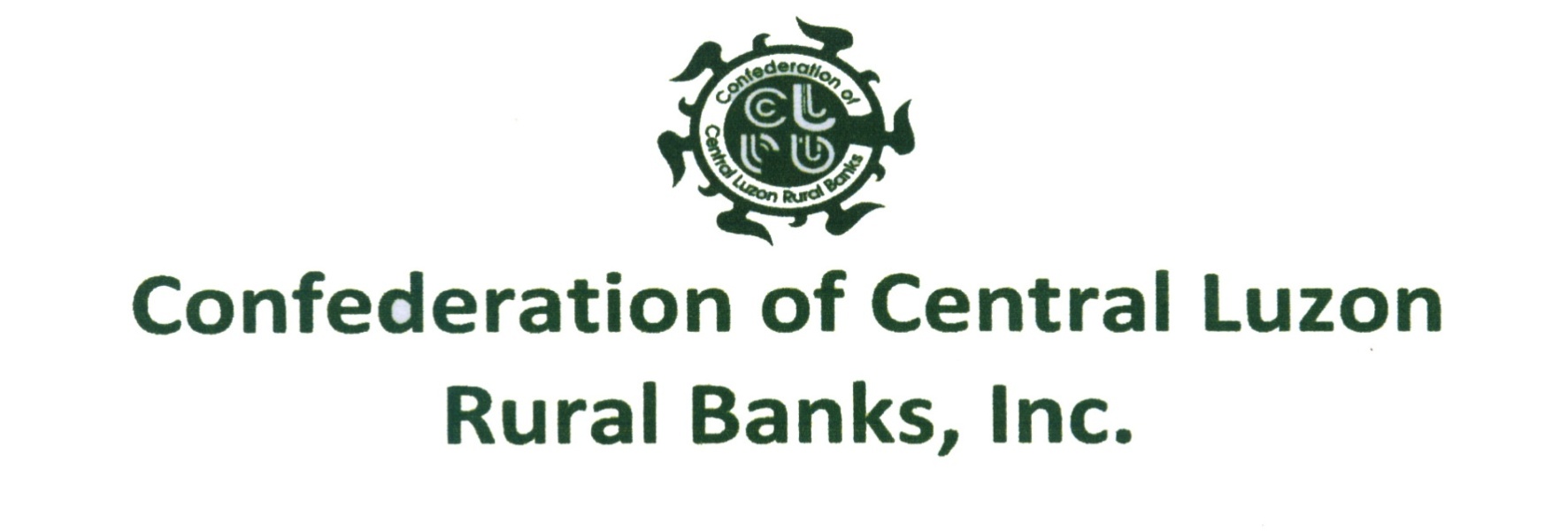 Confederation of Central Luzon Rural Banks, Inc.			Mobile: 0905 347 7500	Email: nefrb.inc@gmail.com2019 Annual Management ConferenceMarch 07-08, 2019REGISTRATION FORMWIDUS HOTEL – Clark Freeport Zone, Pampanga 	Name of Rural Bank		:	______________________________________________________	Province			:	____________________________________				Delegates					Position_________________________________________________		____________________________________________________________________________________		____________________________________________________________________________________		____________________________________________________________________________________		____________________________________________________________________________________		________________________________Registration Fee:Early bird registrants until 5:00 PM of February 3,2019:First Delegate				= Php 6,000.00Second & Succeeding Delegates 	= Php 5,500.00 X ___=    __________							( no. of succeeding del.)	Registrant after 5:00PM of March 1, 2019:First Delegate				= Php 7,000.00Second & Succeeding Delegates 	= Php 6,500.00 X ___ =   __________							( no. of succeeding del.)							                        TOTAL Php ________________________________Signature	